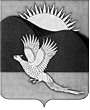 АДМИНИСТРАЦИЯПАРТИЗАНСКОГО МУНИЦИПАЛЬНОГО РАЙОНАПРИМОРСКОГО КРАЯРАСПОРЯЖЕНИЕОб утверждении Положения о муниципальныхинформационных системах администрацииПартизанского муниципального района В соответствии с федеральными законами «Об информации, информационных технологиях и о защите информации», «Об обеспечении доступа к информации о деятельности государственных органов и органов местного самоуправления», «Об общих принципах организации местного самоуправления в Российской Федерации», руководствуясь Уставом Партизанского муниципального района:1. Утвердить Положение о муниципальных информационных системах администрации Партизанского муниципального района (прилагается).2. Общему отделу администрации Партизанского муниципального района разместить настоящее распоряжение на официальном сайте администрации Партизанского муниципального района в информационно-телекоммуникационной сети «Интернет».3. Контроль за исполнением настоящего распоряжения возложить               на руководителя аппарата администрации Партизанского муниципального района Томашеву Р.Н.И.о. главы Партизанского муниципального района                                                             В.Г.ГоловчанскийПОЛОЖЕНИЕо муниципальных информационных системах администрации Партизанского муниципального районаI. Общие положения1. Настоящее Положение о муниципальных информационных системах администрации Партизанского муниципального района (далее - Положение) устанавливает порядок создания, ввода в эксплуатацию, эксплуатации                    и учета муниципальных информационных систем администрации Партизанского муниципального района (далее - информационные системы), доступа к содержащейся в них информации.2. Для целей настоящего Положения используются следующие понятия и определения: - информационная система - совокупность информации и обеспечивающих ее обработку информационных технологий и технических средств, полностью или частично созданная, приобретенная, накапливаемая за счет средств бюджета Партизанского муниципального района;- заказчик информационной системы (далее - заказчик) - администрация Партизанского муниципального района, структурное подразделение администрации Партизанского муниципального района (далее - структурное подразделение), создавшее информационную систему либо осуществившее приобретение информационной системы на основании муниципального контракта или договора; - оператор информационной системы (далее - оператор) - структурное подразделение, осуществляющее деятельность по эксплуатации информационной системы, в том числе по обработке ее информационных ресурсов;- реестр информационных систем (далее - реестр) -систематизированный перечень сведений об информационных системах;- паспорт информационной системы (далее - Паспорт) - документ, подтверждающий регистрацию информационной системы в реестре;2- администратор информационной системы (далее - администратор) -  лицо, ответственное за сопровождение и техническую поддержку работы информационной системы, защиту информации в информационной системе; - оператор реестра - отдел информационных технологий                               и безопасности администрации Партизанского муниципального района, осуществляющей функции по созданию, ведению и техническому сопровождению реестра.II. Основные задачи и принципы создания и эксплуатации информационных систем3. Основными принципами в области создания и эксплуатации информационных систем являются:- законность;- обеспечение информационной безопасности;- единство системы классификации и кодирования содержащейся                      в информационных системах информации;- максимальная информатизация деятельности администрации Партизанского муниципального района;- совместимость информационных систем;- надежность и устойчивость информационных систем.4. Основные задачи в области создания и эксплуатации информационных систем:- создание новых, а также развитие и совершенствование существующих информационных систем;- исключение дублирования и повышение эффективности использования информационных систем;- обеспечение целостности и достоверности информации, содержащейся в информационных системах;- развитие сферы информационных технологий, информационных ресурсов и услуг на территории Партизанского муниципального района;- создание условий для качественного и эффективного информационного обеспечения граждан, организаций и общественных объединений, органов местного самоуправления Партизанского муниципального района;- оптимизация расходов бюджета Партизанского муниципального района на создание, приобретение, эксплуатацию и защиту информации информационных систем;3- формирование правовых и экономических механизмов, способствующих созданию и эксплуатации информационных систем;- соблюдение требований о защите информации, содержащейся                       в информационных системах, в процессе их создания и эксплуатации;- создание условий для предоставления муниципальных услуг                           в электронном виде.III. Создание, приобретение и эксплуатация информационных систем5. Информационные системы создаются, приобретаются и эксплуатируются на основе статистической и иной документированной информации, создаваемой, обрабатываемой и накапливаемой в процессе:- деятельности структурных подразделений;- информационного взаимодействия структурных подразделений               с федеральными органами государственной власти, органами государственной власти Приморского края, гражданами и организациями.6. Информационные системы создаются, приобретаются на основании распоряжения администрации Партизанского муниципального района.7. В распоряжении о создании, приобретении (далее - создание) информационной системы указываются наименование информационной системы, цель ее создания, определяется заказчик, оператор (операторы)                  и администратор.8. После принятия в установленном порядке распоряжения о создании информационной системы заказчик совместно с оператором (операторами) разрабатывает и утверждает техническое задание на создание информационной системы, которое подлежит согласованию с отделом информационных технологий и безопасности администрации Партизанского муниципального района. 9. Технические средства, предназначенные для обработки информации, содержащейся в информационных системах, в том числе программно-технические средства и средства защиты информации, должны соответствовать требованиям законодательства Российской Федерации                   о техническом регулировании.10. Информационные системы вводятся в эксплуатацию на основании распоряжения администрации Партизанского муниципального района.4Указанные правовые акты должны содержать сведения о порядке эксплуатации информационной системы, порядке доступа                                          к информационной системе.11. Проект распоряжения о вводе в эксплуатацию информационной системы разрабатывается отделом информационных технологий                               и безопасности Партизанского муниципального района при наличии акта приемки информационной системы приемочной комиссией.Состав приемочной комиссии определяется заказчиком. В состав приемочной комиссии включаются представители заказчика, оператора (операторов) и отдела информационных технологий и безопасности Партизанского муниципального района.12. На основании распоряжения о вводе в эксплуатацию информационной системы производится ее регистрация в реестре.13. Эксплуатация информационных систем осуществляется                               в соответствии с требованиями Федерального закона «О техническом регулировании» и муниципальными правовыми актами Партизанского муниципального района.14. По вопросу о прекращении эксплуатации информационной системы издается распоряжение администрации Партизанского муниципального района. Проект указанного правового акта разрабатывается отделом информационных технологий и безопасности Партизанского муниципального района и подлежит согласованию с оператором (операторами) информационной системы.IV. Доступ к информации, содержащейся в информационных системах15. Обладателем информации, содержащейся в информационных системах, является администрация Партизанского муниципального района             в лице оператора (операторов). 16. Оператор (операторы) имеют права и несут обязанности                           в соответствии со статьёй 6 Федерального закона «Об информации, информационных технологиях и о защите информации».17. Использование информации, содержащейся в информационных системах, в интересах структурных подразделений, информационный обмен между структурными подразделениями по вопросам их компетенции                     и деятельности производится на безвозмездной основе.518. Доступ к информации, содержащейся в информационных системах, осуществляется на основании запроса, направляемого заинтересованным лицом оператору (операторам).19. Запрос должен содержать следующие сведения: 1) цель доступа к информации, содержащейся в информационных системах;2) период времени, на который требуется доступ к указанной информации.20. Предоставление заинтересованным лицам доступа к информации, содержащейся в информационных системах, с использованием информационно-телекоммуникационной сети администрации Партизанского муниципального района производится оператором (операторами) по согласованию с отделом информационных технологий и безопасности Партизанского муниципального района.V. Учет информационных систем21. Учет информационных систем представляет собой совокупность действий по включению в реестр сведений об информационных системах, введенных в эксплуатацию. Не подлежат внесению в реестр информационные системы, содержащие в себе информацию, составляющую государственную тайну               в соответствии с Законом Российской Федерации «О государственной тайне».22. Реестр создается для решения следующих задач:- информирование граждан и организаций о деятельности структурных подразделений;- формирование единого информационного пространства, основанного на учете вновь созданных, действующих и ликвидированных информационных систем;- унификация программных и технических решений в сфере информатизации;- исключение дублирования и повышение эффективности использования информационных систем;- накопление статистических данных об информационных системах                  и формирование аналитической информации на их основе;- анализ тенденций развития информационных систем.623. Реестр состоит из:- документального архива, содержащего оригиналы документов, представленных на регистрацию в реестре;- информации, содержащейся в заявлении о включении информационной системы в реестр и регистрационной карте информационной системы.24. Реестр содержит следующие сведения:1) номер и дату внесения сведений оператором реестра о регистрации;2) номер и дату выдачи Паспорта;3) наименование информационной системы;4) дату ввода в эксплуатацию информационной системы;5) информацию об операторе (операторах);6) информацию об администраторе; 7) цель, назначение, область применения, функции информационной системы;8) реквизиты правового акта о порядке и сроках ввода в эксплуатацию информационной системы;9) сведения об информации в составе информационной системы;10) периодичность обновления информации и срок хранения информации в информационной системе;11) сведения об информационных технологиях и технических средствах (в том числе криптографических), применяемых в информационной системе;12) сведения о возможности использования информационно-телекоммуникационных сетей в рамках функционирования информационной системы;13) сведения об источниках финансирования создания, эксплуатации информационной системы;14) сведения о наличии (отсутствии) в информационной системе сведений, отнесенных в соответствии с законодательством Российской Федерации к информации ограниченного доступа;15) дату внесения изменений в сведения об информационной системе;16) дату прекращения оператором (операторами) эксплуатации информационной системы;17) реквизиты правового акта о прекращении эксплуатации информационной системы;18) дату исключения информационной системы из реестра.725. Обязанности оператора реестра:- методическое, организационное и программное обеспечение ведения реестра;- разработка образцов документов, необходимых для ведения документации, сбора и обработки информации;- проверка достоверности получаемых от администратора сведений             об информационной системе;- внесение в реестр и исключение из реестра информационных систем  в установленные сроки;- внесение изменений в реестр в установленные сроки;- обеспечение доступа гражданам и организациям к Паспортам, размещенным на официальном сайте администрации Партизанского муниципального района в сети «Интернет»;- защита информации, содержащейся в реестре.VI. Порядок формирования реестра26. Обязанности по передаче сведений об эксплуатируемых информационных системах для внесения в реестр возлагаются на оператора.  27. Информационные системы подлежат регистрации в реестре                    в течение 30 рабочих дней со дня их ввода в эксплуатацию.28. Для внесения информационных систем в реестр оператор предоставляет оператору реестра следующие документы:- заявление о включении информационной системы в реестр (приложение № 1);- регистрационную карту информационной системы (приложение               к заявлению).29. Поступившие документы рассматриваются в течение 14 рабочих дней. 30. По результатам внесения в реестр данных об информационной системе оператору выдается Паспорт (приложение № 2).31. Не допускается внесение в реестр информации об информационных системах в случае:- несоответствия представленных документов и содержащихся в них сведений требованиям законодательства Российской Федерации, правовых актов Приморского края, муниципальных правовых актов Партизанского муниципального района;8- представления недостоверной и (или) неполной информации                      об информационной системе.________________ЗАЯВЛЕНИЕо включении (актуализации, отмены регистрации) информационной системы в Реестре информационных систем администрацииПартизанского муниципального района

1. ___________________________________________________________________________________________________(полное наименование заявителя) в лице_____________________________________________________________________________________________________,
(должность, Ф.И.О. руководителя/Ф.И.О. заявителя)
действующего на основании ____________________________________________________________________________,

просит- зарегистрировать в Реестре информационных систем Партизанского муниципального района (внести изменения        в описание информационной системы для актуализации Реестра информационных систем Партизанского            муниципального района);- отменить регистрацию в Реестре информационных систем Партизанского муниципального района - в связи                        с (указать причины) 2. Полное наименование информационной системы:
_____________________________________________________________________________________________________
3. Для оперативного уведомления по вопросам организационного характера и взаимодействия в процессе рассмотрения документов и регистрации уполномочен: 
 
Ф.И.О. _______________________________________________________________________________________________

должность ____________________________________________________________________________________________

Тел., факс, e-mail ______________________________________________________________________________________

4. Реквизиты заявителя:

Наименование ________________________________________________________________________________________

Юридический адрес ___________________________________________________________________________________

Почтовый адрес ______________________________________________________________________________________

Адрес Интернет-сайта: http:// ___________________________________________________________________________

Тел., факс, e-mail: _____________________________________________________________________________________

5. Перечень прилагаемых документов:

5.1. Регистрационная карта (приложение 1 к настоящему Заявлению).

6.  Достоверность сведений, содержащихся в заявлении, подтверждаю.______________________________                                       _____________________
(подпись руководителя заявителя)                                                 (расшифровка)

"_______" ______________ 20__ г.Приложение
к заявлению о регистрации (актуализации,
исключении) информационной системы в Реестре информационных систем Партизанского муниципального районаРЕГИСТРАЦИОННАЯ КАРТАинформационной системы2________________<*> ОС - операционная система

<**> СУБД - система управления базами данных

<****> БД - база данных

27.02.2015село Владимиро-Александровское                            № 49-рУтвержденораспоряжением администрацииПартизанского муниципального районаот 27.02.2015 № 49-рПриложение № 1к Положению о муниципальных информационных системах администрации Партизанского муниципального района, утвержденному распоряжением администрации Партизанского муниципального районаот 27.02.2015 № 49-р1Полное наименование ИСПолное наименование ИС2Краткое наименование ИСКраткое наименование ИС3Назначение, описание, основные функции ИСНазначение, описание, основные функции ИС4Классификация ИС (выбрать из списка)Классификация ИС (выбрать из списка)государственная ИСгосударственная ИСмуниципальная ИСмуниципальная ИСиная ИСиная ИС5Область применения (выбрать из списка)Область применения (выбрать из списка)стратегическое развитие (для принятия управленческих решений)стратегическое развитие (для принятия управленческих решений)справочнаясправочнаяэкономическаяэкономическаясоциальнаясоциальнаяправоваяправоваяинформационно-аналитическаяинформационно-аналитическаясистема общего назначениясистема общего назначениястатистическаястатистическаяисследовательскаяисследовательскаясистема документооборотасистема документооборотасистема учета персоналасистема учета персоналауправление имуществомуправление имуществомжилищно-коммунальное хозяйствожилищно-коммунальное хозяйствоархивнаяархивнаядругая (указать)другая (указать)6Дата создания ИС (реквизиты документов)Дата создания ИС (реквизиты документов)7Наименование, дата, номер документа - основания для эксплуатацииНаименование, дата, номер документа - основания для эксплуатации8Текущее состояние ИС (выбрать из списка)Текущее состояние ИС (выбрать из списка)в разработке с ____ годав разработке с ____ годав опытной эксплуатации с ____ годав опытной эксплуатации с ____ годав промышленной эксплуатации с _____ годав промышленной эксплуатации с _____ годафункционирование прекращено с _____ годафункционирование прекращено с _____ года9Наименование заказчика, исполнителя (разработчика)Наименование заказчика, исполнителя (разработчика)заказчикзаказчикисполнительисполнитель10Обладатель ИСОбладатель ИС11Наименование органа (организации), осуществляющего ведение ИС с указанием контактной информацииНаименование органа (организации), осуществляющего ведение ИС с указанием контактной информации12Количество рабочих местКоличество рабочих мест13Общедоступная/межведомственная/локальная версияОбщедоступная/межведомственная/локальная версия14Необходимость поддержки со стороны разработчикаНеобходимость поддержки со стороны разработчикаимеется/не имеетсяимеется/не имеется15Источники финансирования (выбрать из списка)Источники финансирования (выбрать из списка)федеральный бюджетфедеральный бюджеткраевой бюджеткраевой бюджетмуниципальный бюджетмуниципальный бюджетвнебюджетные фондывнебюджетные фондыдругие (указать)другие (указать)16Перечень лицензий, сертификатов, свидетельств, аттестатов на ИС (номера, даты выдачи, сроки действия, на кого и кем выданы)Перечень лицензий, сертификатов, свидетельств, аттестатов на ИС (номера, даты выдачи, сроки действия, на кого и кем выданы)17Программное обеспечение (ОС <*>, СУБД <**> - указать), требования к вычислительным ресурсам, используемым при работе с ИС (процессор, ОЗУ, дисковое пространство)Программное обеспечение (ОС <*>, СУБД <**> - указать), требования к вычислительным ресурсам, используемым при работе с ИС (процессор, ОЗУ, дисковое пространство)18Перечень лицензий на ОС, СУБД (номера, даты выдачи, сроки действия, на чье имя выданы, кем выданы)Перечень лицензий на ОС, СУБД (номера, даты выдачи, сроки действия, на чье имя выданы, кем выданы)19Перечень полных наименований БД <****>, разработанных и принятых в эксплуатацию в составе ИСПеречень полных наименований БД <****>, разработанных и принятых в эксплуатацию в составе ИС20Перечень наименований общероссийских, отраслевых, республиканских классификаторов и справочников, используемых для функционирования ИСПеречень наименований общероссийских, отраслевых, республиканских классификаторов и справочников, используемых для функционирования ИС21Перечень наименований классификаторов и справочников, разработанных и принятых к эксплуатации в составе ИСПеречень наименований классификаторов и справочников, разработанных и принятых к эксплуатации в составе ИС22Качественная оценка эффективности ИС (выбрать из списка)Качественная оценка эффективности ИС (выбрать из списка)повышение оперативности представления информацииповышение оперативности представления информацииввод дополнительных услугввод дополнительных услугповышение производительностиповышение производительностиулучшение условий трудаулучшение условий трудасовершенствование методов работысовершенствование методов работыповышение эффективности управленияповышение эффективности управленияповышение эффективности планированияповышение эффективности планированиядругая (указать)другая (указать)23Взаимодействие с другими ИС (перечень полных наименований БД из других ИС, используемых для функционирования данной ИС)Взаимодействие с другими ИС (перечень полных наименований БД из других ИС, используемых для функционирования данной ИС)24Перечень внешних пользователей (организации, ИС) (указать документы, на основании которых осуществляется использование ИС и входящих в нее БД внешними пользователями)Перечень внешних пользователей (организации, ИС) (указать документы, на основании которых осуществляется использование ИС и входящих в нее БД внешними пользователями)25Перечень информационных услуг (формируемых и передаваемых данных), осуществляемых в интересах внешних пользователей с использованием ИСПеречень информационных услуг (формируемых и передаваемых данных), осуществляемых в интересах внешних пользователей с использованием ИСПеречень информационных услуг (формируемых и передаваемых данных), осуществляемых в интересах внешних пользователей с использованием ИСПеречень информационных услуг (формируемых и передаваемых данных), осуществляемых в интересах внешних пользователей с использованием ИСНаименование услугиПользователь услуги (организация, ИС)Пользователь услуги (организация, ИС)Примечание26Сведения о классе защищенности ИС, дате и номере аттестата соответствия по требованиям безопасности информацииСведения о классе защищенности ИС, дате и номере аттестата соответствия по требованиям безопасности информации27Дополнительные сведенияДополнительные сведения28Размещение основных сведений об ИС в электронной версии Единого реестра информационных систем в сети ИнтернетРазмещение основных сведений об ИС в электронной версии Единого реестра информационных систем в сети Интернетдаданет (обоснование)нет (обоснование)29Сведения о заключенных муниципальных контрактахСведения о заключенных муниципальных контрактахвид закупки (с указанием предмета государственного контракта)вид закупки (с указанием предмета государственного контракта)реестровый номерреестровый номердата заключениядата заключенияисполнительисполнительсрок исполнениясрок исполненияценацена